ПРОЕКТ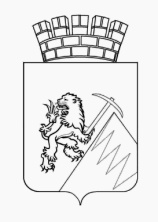 РЕШЕНИЕГУБАХИНСКОЙ ГОРОДСКОЙ ДУМЫII СОЗЫВА__       28.03.2019 г.______                                                      №	Руководствуясь Гражданским кодексом Российской Федерации, Бюджетным кодексом Российской Федерации, Федеральным законом от 06 октября 2003 г. № 131-ФЗ «Об общих принципах организации органов местного самоуправления в Российской Федерации»,Губахинская городская Дума РЕШАЕТ:1. Внести в приложения 1, 9 к решению Губахинской городской Думы от 12.03.2015 № 249 «Об утверждении органов местной администрации и утверждении Положений о них» (в ред. от 19.11.2015 № 292, от 24.12. 2015 № 303, от 18.02.2016 № 312, от 04.08.2016 №343, от 02.09.2016 № 350, от 16.02.2016 № 411, от 24.03.2017 № 423, от 29.03.2018 № 66, от 31.01.2019 № 123) следующие изменения:1.1. в Приложении 1 «Положение о финансовом управлении администрации городского округа «Город Губаха» Пермского края»:	1.1.1. в разделе 2: 	1.1.1.1. пункт 2.6. изложить в новой редакции: «2.6. Осуществление предварительного, текущего и последующего контроля за исполнением бюджета Губахинского городского округа».  1.1.1.2. дополнить пунктом 2.7. следующего содержания: «2.7.Осуществление контроля в сфере закупок для обеспечения муниципальных нужд за счет средств бюджета Губахинского городского округа».  1.1.2. В разделе 4:  1.1.2.1. пункт 4.8.1. изложить в новой редакции: «4.8.1. Осуществляет предварительный, текущий и последующий финансовый контроль  за исполнением бюджета Губахинского городского округа в соответствии  с  Бюджетным кодексом Российской Федерации и иных нормативно-правовых актов, регулирующих бюджетные правоотношения в Губахинском городском округе».  1.1.2.2. дополнить пунктом 4.29 следующего содержания:  «4.29. Осуществляет контроль в сфере закупок для обеспечения муниципальных нужд в соответствии с пунктами 1, 3 части 1 статьи 99 Федерального закона от 05.04.2013 № 44-ФЗ «О контрактной системе в сфере закурок товаров, работ, услуг для обеспечения государственных и муниципальных нужд».».  1.2. В Приложении 9 «Положение об администрации городского округа «Город Губаха» Пермского края:  1.2.1. абзац второй пункта 2.1.191 изложить в новой редакции:  «- осуществляет полномочия главного распорядителя бюджетных средств в соответствии с бюджетным законодательством Российской Федерации;»»;1.2.2. абзац третий пункта 2.1.191 исключить.2. Опубликовать настоящее решение на официальном сайте Губахинского городского округа в информационно-телекоммуникационной сети «Интернет».3. Решение вступает в силу со дня его официального опубликования.4. Контроль за исполнением решения возложить на Главу города Губахи-главу администрации города Губахи Н.В.Лазейкина.Председатель Губахинской Городской Думы                                                            А.Н.МазловГлава города Губахи –глава администрации города Губахи  			                  Н.В.ЛазейкинПОЯСНИТЕЛЬНАЯ ЗАПИСКАк проекту решения Губахинской городской Думы «О внесении изменений в Положение о Финансовом управлении администрации городского округа «город Губаха» Пермского края, утвержденное решением Губахинской городской Думы от 12.03.2015 № 249»Настоящие изменения в Положение о финансовом управлении администрации городского округа «Город Губаха» Пермского края подготовлены в связи  с передачей функций внутреннего финансового контроля и контроля в сфере закупок для муниципальных нужд  от администрации г.Губахи.Заключение правового управления администрации г. Губахик проекту решения Губахинской городской Думы «О внесении изменений в Положение о Финансовом управлении администрации городского округа «город Губаха» Пермского края, утвержденное решением Губахинской городской Думы от 12.03.2015 № 249 «Об учреждении органов местной администрации и утверждении положений о них»»№ 18										20.03.2019	Правовым управлением Администрации городского округа «Город Губаха» Пермского края в соответствии с Законом Пермского края от 02.03.2009 № 309-ПК «О порядке организации и ведения Регистра муниципальных нормативных правовых актов Пермского края» проведена юридическая экспертиза проекта решения Думы «О внесении изменений в Положение о Финансовом управлении администрации городского округа «город Губаха» Пермского края, утвержденное решением Губахинской городской Думы от 12.03.2015 № 249 «Об учреждении органов местной администрации и утверждении положений о них»».Настоящий проект решения подготовлен в соответствии с Гражданским кодексом Российской Федерации, Бюджетным кодексом Российской Федерации, Федеральным законом от 06 октября 2003 г. № 131-ФЗ «Об общих принципах организации органов местного самоуправления в Российской Федерации».Проект Решения не противоречит нормам действующего законодательства.Начальникправового управления                                                                          Т.Н.КашинаЗаключениена проект решения Губахинской городской Думы «О внесении изменений в Положение о Финансовом управлении администрации городского округа «город Губаха» Пермского края, утвержденное решением Губахинской городской Думы от 12.03.2015 № 249 «Об учреждении органов местной администрации и утверждении положений о них»»№ 36										             20.03.2019	Проект решения Думы «О внесении изменений в Положение о Финансовом управлении администрации городского округа «город Губаха» Пермского края, утвержденное решением Губахинской городской Думы от 12.03.2015 № 249 «Об учреждении органов местной администрации и утверждении положений о них»».	Настоящий проект решения подготовлен в соответствии с Гражданским кодексом Российской Федерации, Бюджетным кодексом Российской Федерации, Федеральным законом от 06 октября 2003 г. № 131-ФЗ «Об общих принципах организации органов местного самоуправления в Российской Федерации».Проект решения рекомендуется к утверждению.Юрист Губахинской городской Думы                                               С.В. Бокарев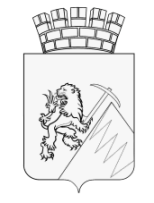 КОНТРОЛЬНО-СЧЕТНАЯ ПАЛАТАГУБАХИНСКОГО ГОРОДСКОГО ОКРУГА ул. Никонова, д. 44, г. Губаха, 618250, факс (34) 248 4 02 94, тел. 4 08 51ЗАКЛЮЧЕНИЕ № 18на проект решения Губахинской городской Думы  «О внесении изменений в Положение о Финансовом управлении администрации городского округа «Город Губаха», утвержденное решением Губахинской городской Думы от 12.03.2015 № 249 «Об учреждении органов местной администрации и утверждении Положений о них» г. Губаха	21 марта 2019 г.Рассмотрев проект решения, представленный Финансовым управлением администрации города Губаха, Контрольно-счетная палата отмечает следующее.Проект решения подготовлен в соответствии с Бюджетным кодексом Российской Федерации, Федеральным законом от 06.10.2003 № 131-ФЗ «Об общих принципах организации местного самоуправления в Российской Федерации», Уставом Губахинского городского округа.Изменения связаны с исключением из структуры администрации города Губаха должности «консультанта по внутреннему муниципальному финансовому контролю» и передачей соответствующих функций по внутреннему муниципальному финансовому контролю и контролю в сфере закупок для муниципальных нужд в Финансовое управление.В связи с вышеизложенным, наименование проекта решения изложить в следующей редакции: «О внесении изменений в Положения, утвержденные решением Губахинской городской  Думы от 12.03.2015 № 249 «Об учреждении органов местной администрации и утверждении Положений о них»;пункт 1 проекта решения изложить в следующей редакции:«1. Внести в приложения 1, 9 к решению Губахинской городской  Думы от 12.03.2015 № 249 «Об учреждении органов местной администрации и утверждении Положений о них» (в ред. от 19.11.2015 № 292, от 24.12. 2015 № 303, от 18.02.2016 № 312, от 04.08.2016 №343, от 02.09.2016 № 350, от 16.02.2016 № 411, от 24.03.2017 № 423, от 29.03.2018 № 66, от 31.01.2019 №123) следующие изменения:1.1. в Приложении 1 «Положение о Финансовом управлении администрации городского округа «Город Губаха» Пермского края»:1.1.1. в разделе 2:1.1.1.1. пункт 2.6. изложить в новой редакции:«2.6. Осуществление предварительного, текущего и последующего контроля за исполнением бюджета Губахинского городского округа»;1.1.1.2.  дополнить пунктом 2.7. следующего содержания:«2.7.Осуществление контроля в сфере закупок для обеспечения муниципальных нужд за счет средств бюджета Губахинского городского округа»;1.1.2. В разделе 4:1.1.2.1. пункт 4.8.1 изложить в новой редакции:«4.8.1 Осуществляет предварительный, текущий и последующий финансовый контроль  за исполнением бюджета Губахинского городского округа в соответствии  с  Бюджетным кодексом Российской Федерации и иными нормативно-правовыми актами, регулирующими бюджетные правоотношения в Губахинском городском округе.»;1.1.2.2. дополнить пунктом 4.29 следующего содержания:«4.29. Осуществляет контроль в сфере закупок для обеспечения муниципальных нужд в соответствии с пунктами 1, 3 части 1 статьи 99 Федерального закона от 05.04.2013 № 44-ФЗ «О контрактной системе в сфере закупок товаров, работ, услуг для обеспечения государственных и муниципальных нужд».1.2. В Приложении 9  «Положение об администрации городского округа «Город Губаха» Пермского края»:1.2.1. абзац второй пункта 2.1.191 изложить в новой редакции:«- осуществляет полномочия главного распорядителя бюджетных средств в соответствии с бюджетным законодательством Российской Федерации;»;1.2.2. абзац третий пункта 2.1.191 исключить.ВыводыПроект решения не противоречит действующему законодательству.По проекту отмечены недостатки редакционного характера.ПредложенияАдминистрации города Губаха внести соответствующие изменения в Приложение 9  «Положение об администрации городского округа «Город Губаха» Пермского края».Проект решения рекомендуется к утверждению Губахинской городской Думой с учетом замечаний.   Председатель Контрольно-счетной палаты	     	 Л.П. ЛазареваО внесении изменений в Положение о Финансовом управлении администрации городского округа «город Губаха» Пермского края, утвержденное решением Губахинской городской Думы от 12.03.2015 № 249 «Об учреждении органов местной администрации и утверждении положений о них»